OSMANİYE KORKUT ATA ÜNİVERSİTESİ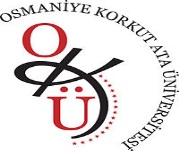 MÜHENDİSLİK FAKÜLTESİELEKTRİK-ELEKTRONİK MÜHENDİSLİĞİ BÖLÜMÜ2021-2022 BAHAR YARIYILI YÜKSEK LİSANS BÜTÜNLEME SINAV PROGRAMIGÜNBAŞLANGIÇSAATİDERSÖĞRETİM ELEMANIDerslikler04/07/2022PAZARTESİ08:15EEM 526Rastgele SüreçlerDr. Öğr. Üyesi Kemal BALIKÇIToplantı Salonu04/07/2022PAZARTESİ10:15EEM 538Veri MadenciliğiDoç. Dr. Selahaddin Batuhan AKBENToplantı Salonu04/07/2022PAZARTESİ13:15EEM 536MATLAB ile Makine ÖğrenmesiDoç. Dr. Selahaddin Batuhan AKBENToplantı Salonu04/07/2022PAZARTESİ15:15EEM 510İleri Sayısal YöntemlerDr. Öğr. Üyesi Yavuz Selim İŞLERToplantı Salonu05/07/2022SALI08:15EEM 522İşaret İşleme UygulamalarıDoç. Dr. Mehmet SÖNMEZToplantı Salonu05/07/2022SALI10:15EEM 524Olasılıksal AnalizDoç. Dr. Selahaddin Batuhan AKBENToplantı Salonu05/07/2022SALI13:15EEM 550Radar Görüntüleme TeknikleriDr. Öğr. Üyesi Seda ERMİŞToplantı Salonu05/07/2022SALI15:15EEM 508Haberleşme Sistemlerinde Matlab UygulamalarıDoç. Dr. Mehmet SÖNMEZToplantı Salonu05/07/2022ÇARŞAMBA08:15EEM 574Sayısal Görüntü İşlemeDr. Öğr. Üyesi Yavuz Selim İŞLERToplantı Salonu05/07/2022ÇARŞAMBA10:15EEM 542Elektromanyetik Saçılım TeorisiDr. Öğr. Üyesi Seda ERMİŞToplantı Salonu05/07/2022ÇARŞAMBA13:15EEM 558Güç Sistemlerinin Bilgisayar Destekli AnaliziDoç. Dr. Halil EROLToplantı Salonu05/07/2022ÇARŞAMBA15:15EEM 506 Tıbbi Görüntüleme Sistemleri ve UygulamalarDoç. Dr. Halil EROLToplantı Salonu07/07/2022PERŞEMBE08:15EEM 526Enformasyon Teorisi ve KodlamaDr. Öğr. Üyesi Kemal BALIKÇIToplantı Salonu07/07/2022PERŞEMBE10:15EEM 504Bilgisayarla GörmeÖğr. Gör. Dr. İbrahim ÖztürkToplantı Salonu07/07/2022PERŞEMBE13:15EEM 570Güneş Pili ve Teknolojik UygulamalarıDr. Öğr. Üyesi Yavuz Selim İŞLERToplantı Salonu07/07/2022PERŞEMBE15:15EEM 518Biyomedikal Sinyal İşlemeÖğr. Gör. Dr. İbrahim ÖztürkToplantı Salonu